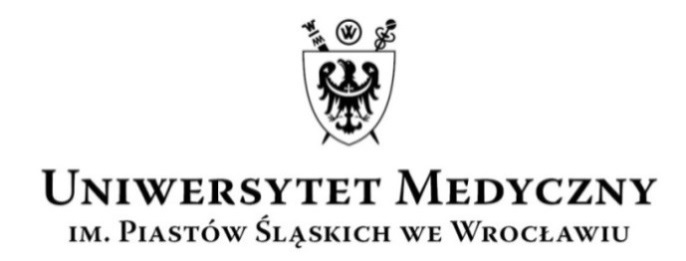 UCZELNIANA  KOMISJA  WYBORCZAkadencja 2020–2024Wasz znak:                           Data:                                                  Nasz znak:                                  Data:                                                                                                  AO-0050-11/19                    01.06.2020 r.KOMUNIKAT NR 34UCZELNIANEJ KOMISJI WYBORCZEJKADENCJA 2020-2024LISTA ZGŁOSZONYCH KANDYDATÓW DO SENATUNAUCZYCIELE AKADEMICCY ZATRUDNIENI NA STANOWISKU PROFESORA LUB PROFESORA UCZELNIWYDZIAŁ LEKARSKI I WYDZIAŁ LEKARSKO-STOMATOLOGICZNY, jednostki ogólnouczelniane oraz inne jednostki organizacyjne, o których mowa w § 11 ust. 1 pkt 5 Statutu, funkcjonujące poza wydziałem - 9 mandatówWYDZIAŁ FARMACEUTYCZNY – 3 mandatyWYDZIAŁ NAUK O ZDROWIU – 3 mandatyNAUCZYCIELE AKADEMICCY ZATRUDNIENI NA STANOWISKACH INNYCH NIŻ PROFESOR I PROFESOR UCZELNIWYDZIAŁ LEKARSKI I WYDZIAŁ LEKARSKO-STOMATOLOGICZNY, jednostki ogólnouczelniane oraz inne jednostki organizacyjne, o których mowa w § 11 ust. 1 pkt 5 Statutu, funkcjonujące poza wydziałem - 4 mandatyWYDZIAŁ FARMACEUTYCZNY – 1 mandatWYDZIAŁ NAUK O ZDROWIU – 1 mandatPRACOWNICY NIEBĘDĄCY NAUCZYCIELAMI AKADEMICKIMIPRACOWNICY NAUKOWO-TECHNICZNI I INŻYNIERYJNO-TECHNICZNI – 1 mandat                                                        PRACOWNICY BIBLIOTECZNI, ADMINISTRACYJNI, OBSŁUGA – 1 mandat                                                          PrzewodniczącyUczelnianej Komisji Wyborczej(2020–2024)  dr hab. Anna Turno-Kręcicka______________________________________________________________________________________________UCZELNIANA KOMISJA WYBORCZA KADENCJA 2020-2024ul. Marcinkowskiego 2-6, 50-368 Wrocławtel.: +48 71/784-15-54       faks: + 48 71/784-11-24       e-mail: aleksandra.orzechowska@umed.wroc.pl  Lp.Tytuł/stopień naukowyNazwisko i imięStanowiskoJedn. organizacyjnaprof. dr hab.Dominiak Marzenaprofesor zwyczajnyKatedra i Zakład Chirurgii Stomatologicznejprof. dr hab.Dragan Szymonprofesor zwyczajnyKlinika Ortopedii i Traumatologii Narządu Ruchuprof. dr hab.Dzięgiel Piotrprofesor zwyczajnyZakład Histologii i Embriologiiprof. dr hab.Goździk Waldemarprofesor nadzwyczajnyKatedra i Klinika Anestezjologii i Intensywnej Terapiiprof. dr hab.Hałoń Agnieszkaprofesor zwyczajnyZakład Patomorfologii i Cytologii Onkologicznejprof. dr hab.Hendrich Andrzejprofesor zwyczajnyKatedra i Zakład Biologii i Parazytologii Lekarskiejprof. dr hab.Kałwak Krzysztofprofesor zwyczajnyKatedra i Klinika Transplantacji Szpiku, Onkologii i Hematologii Dziecięcejprof. dr hab.Mazur Grzegorzprofesor zwyczajnyKatedra i Klinika Chorób Wewnętrznych, Zawodowych, Nadciśnienia Tętniczego i Onkologii Klinicznejprof. dr hab.Podhorska-Okołów Marzennaprofesor zwyczajnyZakład Badań Ultrastrukturalnychdr hab. Polak-Jonkisz Dorotaprofesor nadzwyczajnyKatedra i Klinika Nefrologii Pediatrycznejprof. dr hab.Wołowiec Dariuszprofesor zwyczajnyKatedra i Klinika Hematologii, Nowotworów Krwi i Transplantacji Szpikudr hab. Zatoński Tomaszprofesor nadzwyczajnyKatedra i Klinika Otolaryngologii, Chirurgii Głowy i Szyiprof. dr hab.Zimmer Mariuszprofesor zwyczajnyII Klinika Ginekologii i Położnictwaprof. dr hab.Zyśko DorotaprofesorKatedra i Klinika Medycyny Ratunkowej  Lp.Tytuł/stopień naukowyNazwisko i imięStanowiskoJedn. organizacyjnaprof. dr hab.Matkowski Adamprofesor zwyczajnyZakład Biologii i Botaniki Farmaceutycznejprof. dr hab.Musiał Witoldprofesor nadzwyczajnyKatedra i Zakład Chemii Fizycznej i Biofizykiprof. dr hab.Piwowar Agnieszkaprofesor zwyczajnyKatedra i Zakład  Toksykologii  Lp.Tytuł/stopień naukowyNazwisko i imięStanowiskoJedn. organizacyjnaprof. dr hab. Rosińczuk Joannaprofesor zwyczajnyZakład Chorób Układu Nerwowegodr hab.Uchmanowicz Izabellaprofesor nadzwyczajny Zakład Pielęgniarstwa Internistycznegodr hab.Smereka Jacek profesor UczelniZakład Ratownictwa Medycznego  Lp.Tytuł/stopień naukowyNazwisko i imięStanowiskoJedn. organizacyjnadr hab. Banasik MirosławadiunktKatedra i Klinika Nefrologii i Medycyny Transplantacyjnejdr Domagała ZygmuntadiunktZakład Anatomii PrawidłowejdrKosendiak AureliuszadiunktStudium Wychowania Fizycznego i Sportudr hab.Kuliczkowski WiktoradiunktKatedra i Klinika Kardiologiidr hab. Madziarska KatarzynaadiunktKatedra i Klinika Nefrologii i Medycyny Transplantacyjnejdr hab.Skośkiewicz-Malinowska KatarzynaadiunktZakład Stomatologii Zachowawczej i Dziecięcejdr hab. Sutkowska EdytaadiunktKatedra i Zakład Rehabilitacjidr hab.Środa-Pomianek KamilaadiunktKatedra i Zakład Biofizyki i Neurobiologiidr hab. Tabakow PaweładiunktKlinika Neurochirurgiidr hab. Zielińska MarzenaadiunktKatedra i Klinika Anestezjologii i Intensywnej Terapii  Lp.Tytuł/stopień naukowyNazwisko i imięStanowiskoJedn. organizacyjnadr hab. Mączyński MarcinadiunktKatedra i Zakład Chemii Organicznej  Lp.Tytuł/stopień naukowyNazwisko i imięStanowiskoJedn. organizacyjnadr hab.Drobnik JarosławadiunktZakład GerontologiidrKarniej PiotradiunktZakład Organizacji i Zarządzania  Lp.Stopień naukowy/tytuł zawodowyNazwisko i imięStanowiskoJedn. organizacyjnaInż.Surma MarekSamodzielny technikZakład Biologii i Botaniki Farmaceutycznej  Lp.Stopień naukowy/tytuł zawodowyNazwisko i imięStanowiskoJedn. organizacyjnaMgrCzajka JacekZastępca Kanclerza ds. Zarządzania InfrastrukturąZastępca Kanclerza ds. Zarządzania InfrastrukturąMgr inż. Mazurek BarbaraStanowisko ds. Systemu Jakości ISOStanowisko ds. Systemu  Jakości ISO